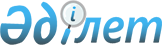 О внесении изменений в решение маслихата от 29 декабря 2022 года № 212 "О бюджете села Бестобе Камыстинского района на 2023-2025 годы"Решение маслихата Камыстинского района Костанайской области от 23 ноября 2023 года № 113
      Камыстинский районный маслихат РЕШИЛ:
      1. Внести в решение маслихата "О бюджете села Бестобе Камыстинского района на 2023- 2025 годы" от 29 декабря 2022 года № 212 следующие изменения:
      пункт 1 указанного решения изложить в новой редакции:
      "1. Утвердить бюджет села Бестобе Камыстинского района на 2023 - 2025 годы, согласно приложениям 1, 2 и 3 соответственно, в том числе на 2023 год в следующих объемах:
      1) доходы – 26974,2 тысячи тенге, в том числе по:
      налоговым поступлениям – 3438,0 тысяч тенге;
      неналоговым поступлениям – 0,0 тысяч тенге;
      поступлениям трансфертов – 23536,2 тысяч тенге;
      2) затраты – 27157,0 тысяч тенге;
      3) сальдо по операциям с финансовыми активами – 0,0 тысяч тенге;
      4) дефицит (профицит) бюджета – -182,8 тысячи тенге;
      5) финансирование дефицита (использование профицита) бюджета – 182,8 тысячи тенге.".
      приложение 1 указанному решению изложить в новой редакции согласно приложению к настоящему решению.
      2. Настоящее решение вводится в действие с 1 января 2023 года. Бюджет села Бестобе на 2023 год
					© 2012. РГП на ПХВ «Институт законодательства и правовой информации Республики Казахстан» Министерства юстиции Республики Казахстан
				
      Председатель Камыстинского районного маслихата 

Н. Искаков
Приложениек решению маслихатаот 23 ноября 2023 года№ 113Приложение 1к решению маслихатаот 29 декабря 2022 года№ 212
Категория
Категория
Категория
Категория
Категория
Сумма, тысяч тенге
Класс
Класс
Класс
Класс
Сумма, тысяч тенге
Подкласс
Подкласс
Подкласс
Сумма, тысяч тенге
Наименование
Наименование
Сумма, тысяч тенге
I. Доходы
I. Доходы
26974,2
1
Налоговые поступления
Налоговые поступления
3438,0
01
Подоходный налог
Подоходный налог
1831,0
2
Индивидуальный подоходный налог
Индивидуальный подоходный налог
1831,0
04
Налоги на собственность
Налоги на собственность
1605,0
1
Налоги на имущество
Налоги на имущество
29,0
3
Земельный налог
Земельный налог
8,0
4
Налог на транспортные средства
Налог на транспортные средства
1568,0
05
Внутренние налоги на товары, работы и услуги
Внутренние налоги на товары, работы и услуги
2,0
3
Поступления за использование природных и других ресурсов
Поступления за использование природных и других ресурсов
2,0
4
Поступления трансфертов 
Поступления трансфертов 
23536,2
02
Трансферты из вышестоящих органов государственного управления
Трансферты из вышестоящих органов государственного управления
23536,2
3
Трансферты из районного (города областного значения) бюджета
Трансферты из районного (города областного значения) бюджета
23536,2
Функциональная группа
Функциональная группа
Функциональная группа
Функциональная группа
Функциональная группа
Сумма, тысяч тенге
Функциональная подгруппа
Функциональная подгруппа
Функциональная подгруппа
Функциональная подгруппа
Сумма, тысяч тенге
Администратор бюджетных программ
Администратор бюджетных программ
Администратор бюджетных программ
Сумма, тысяч тенге
Программа
Программа
Сумма, тысяч тенге
Наименование
Сумма, тысяч тенге
II. Затраты
27157,0
01
Государственные услуги общего характера
21893,8
1
Представительные, исполнительные и другие органы, выполняющие общие функции государственного управления
21893,8
124
Аппарат акима города районного значения, села, поселка, сельского округа
21893,8
001
Услуги по обеспечению деятельности акима города районного значения, села, поселка, сельского округа
21793,0
022
Капитальные расходы государственного органа
100,8
07
Жилищно-коммунальное хозяйство
5262,7
3
Благоустройство населенных пунктов
5262,7
124
Аппарат акима города районного значения, села, поселка, сельского округа
5262,7
008
Освещение улиц в населенных пунктах
5262,7
15
Трансферты
0,5
1
Трансферты
0,5
124
Аппарат акима города районного значения, села, поселка, сельского округа
0,5
044
Возврат сумм неиспользованных (недоиспользованных) целевых трансфертов, выделенных из республиканского бюджета за счет целевого трансферта из Национального фонда Республики Казахстан
0,1
048
Возврат неиспользованных (недоиспользованных) целевых трансфертов
0,4
V. Дефицит (Профицит) бюджета
-182,8
VI. Финансирование дефицита (использование профицита) бюджета
182,8
8
Используемые остатки бюджетных средств
182,8
 01
Остатки бюджетных средств
182,8
 1
Свободные остатки бюджетных средств
182,8